NA5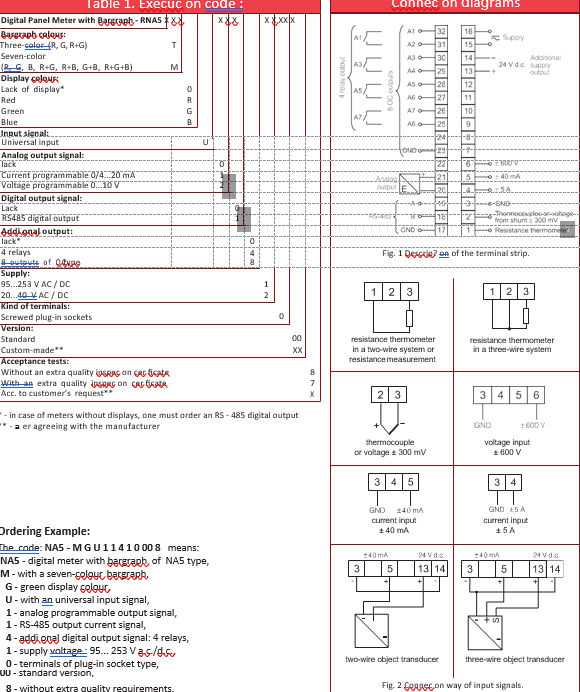 